7 января 2022 года в с. Козлово состоялись ставшие уже традиционными Открытые Рождественские зимние карельские игры OMA RANDA. Гостей фестиваля встречал хозяин Рождества Роштуон Изяньдя. 6 семейных спортивных команд боролись за право стать победителями в народных карельских играх. Традиционная культура тверских карел, звучание карельского языка, экскурсия по музею карельская изба, богатая ярмарка – все было направлено на погружение в аутентичную атмосферу самобытного субэтноса. Закончился фестиваль колоритной карельской круугой вокруг рождественской елки. В мероприятии приняло участие более 500 человек. Мероприятие направлено на обеспечение межнационального согласия, межнациональных отношений.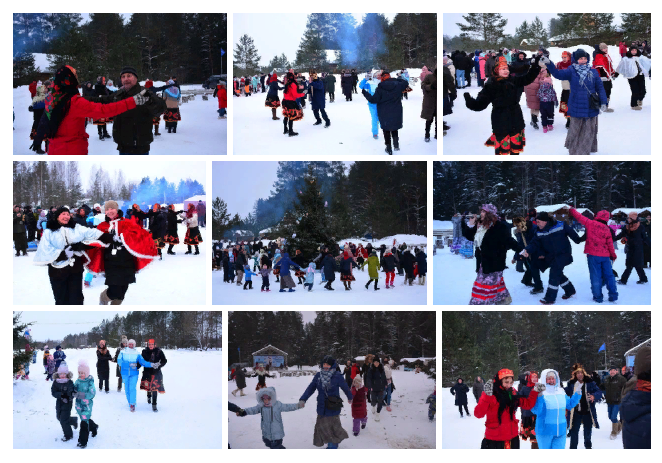 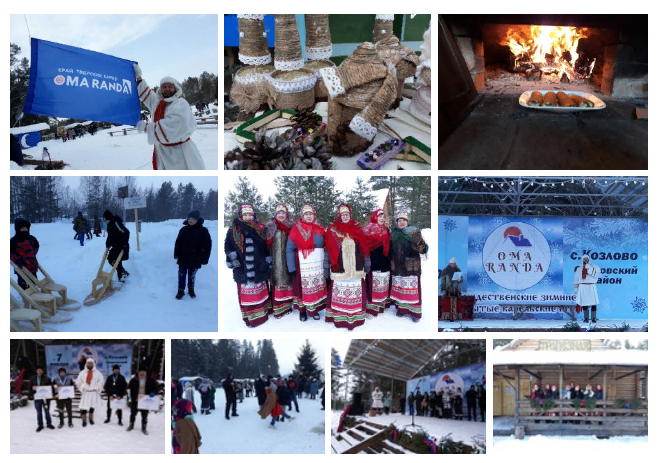 